Заведующий  ГБДОУ детский сад  № 28 –Сушкова Людмила МечеславовнаСтарший воспитатель –Золотухина Лариса Михайловна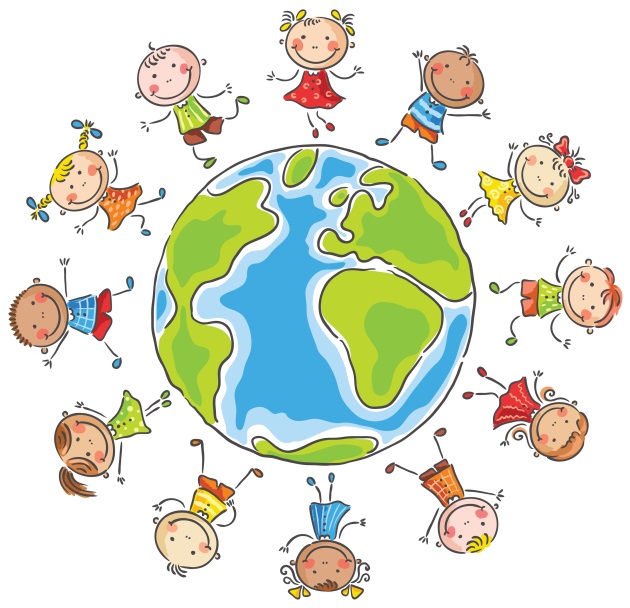        Наш адрес:ГБДОУ №28г. Пушкин, ул. Генерала Хазова, д.16, лит. АТелефон: 476-50-06
e-mail: baby-garden-28@obr.gov.spb.ru  сайт: http://babygarden28.spb.ru/ ГБУ ИМЦ Пушкинского района Санкт-ПетербургаГосударственное бюджетное  дошкольное образовательное учреждение детский сад № 28 Пушкинского района Санкт-Петербурга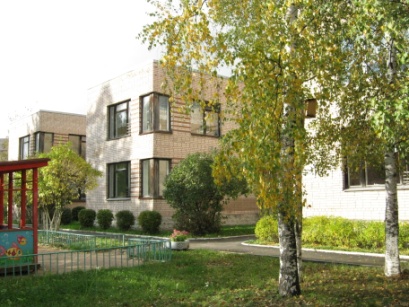 2023г.ГБУ ИМЦ Пушкинского района Санкт-ПетербургаГосударственное бюджетное дошкольное образовательное учреждение детский сад № 28 Пушкинского района Санкт-ПетербургаРайонное кустовое методическое объединениедля педагогов Пушкинского района«Реализация современных технологий 
в коррекционной работе 
с детьми с ОВЗ»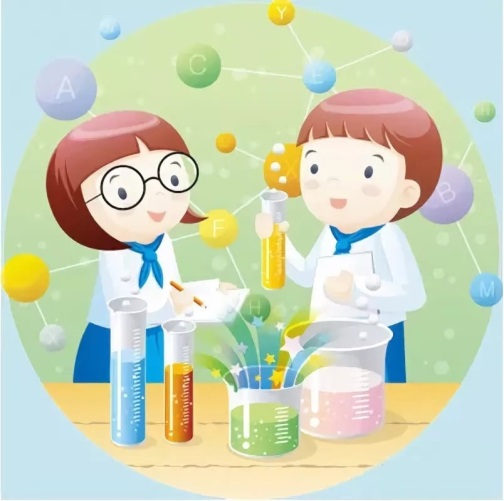 Дата проведения:  15  МАРТА  2023годаВремя проведения: 9.15 – 11.00Оргкомитет: Золотухина Л.М. – старший воспитатель ГБДОУ детский сад №  28 Пушкинского района СПб;  2.  Шадрина  А.В.,  руководитель КМО  педагогов  групп компенсирующей направленности, старший воспитатель  ГБДОУ детский сад № 18  Пушкинского района СПб.Программа РКМО:9.15 – 9.30– регистрация участников ;9.30 – 9.35  - выступление зав.ГБДОУ  Сушковой  Л.М. 9.35–9.50 – 1 вопрос. «Экспериментальная деятельность как способ развития речи и познавательной активности у детей старшего дошкольного возраста с ОВЗ» - Шломина Ю.А., Коновалова Е.А., воспитатели подготовительной группы КН  «Семицветик»;9.50 – 10.05 - 2 вопрос. Практикум по экспериментальной деятельности с детьми с ОВЗ на тему «Космос» - Конох К.С., учитель-дефектолог;10.05– 10.25 - 3 вопрос.  «Реализация парциальной программы «От Фрёбеля до робота: растим будущих инженеров» в коррекционной работе с детьми старшего дошкольного возраста, Алексеева О.А., Любецкая О.В., воспитатели младшей группы КН «Пчёлки»;10.25- 10.40  - Практикум  «Работа с инженерной книгой» - Алексеева     О.А., воспитатель младшей группы КН «Пчёлки»10.40- 11.00  -  обмен      мнениями, рефлексия.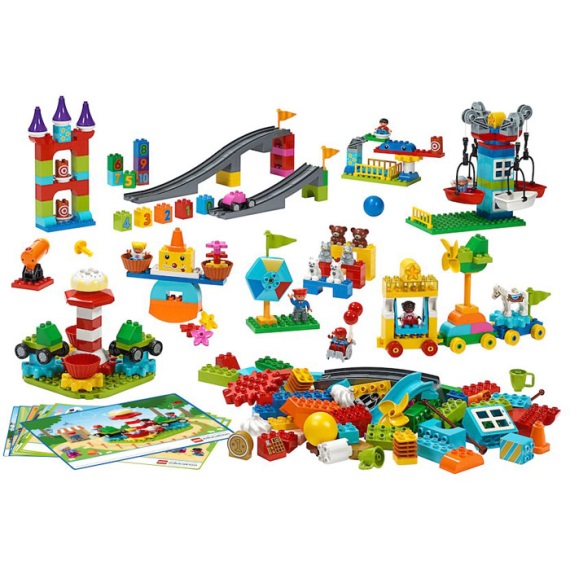 